МДОУ «Детский сад №1 «Сказка» общеразвивающего вида»                                 Криваксина                     Алевтина  Васильевна            Педагог дополнительного образования    Первая квалификационная категория                  Стаж работы:  28 лет     Педагогическое кредо: «Танец – это не призвание, а стиль жизни».
Педагогическая позиция:     Каждый ребенок уникален, и к каждому ребенку необходим  свой подход: помочь ему увидеть свои возможности и развить их в себе. Не бывает плохих учеников, бывает неправильно выбранный подход к ним. Ребенок должен быть увлечен, иначе не добиться успехов отдельно взятого ученика и коллектива в целом. Учить, развивать, воспитывать так, чтобы захотел заниматься другой. Позиция педагога к ребенку – это позиция друга, помощника, наставника.Жизненное кредо: «Никогда не бойся, что у тебя что-то может не получиться - предпринимай, пытайся, дерзай! Ведь если ты будешь бездействовать, шансов, что что-то изменится, не будет вовсе...»Профессиональное кредо: «Делать то, что можешь, с тем, что имеешь, там, где живешь».  Пополнять свои знания и совершенствовать их,  соответствовать времени, в котором живешь, месту, которое занимаешь. Тик - так часики1. Предновогодняя погода,			- 4 приставных  шага  вправо, руки вытягивают вправо;   Предпраздничная суета.			- 4 приставных шага влево, руки вытягивают влево;	
Снежок за окнами, с тобой сегодня мы.	- 4 приставных шагов вправо, руки рисуют круг вправо;
Решили вместе чуда ждать.		- 4 приставных шагов влево, руки рисуют круг влево.
Припев:
Хлоп-хлоп хлопушки развешаны на ёлки.	-2 хлопка, тарелочка, взмахи рук перед собой;
Топ-топ игрушки закружили хороводом.	- 2 притопа, локти и пятки разводим в стороны;
Тик-так часики идут, а стрелки-носики.	- указательные пальцы изображают стрелки часов;
Бегут страну поздравить с Новым Годом.	- 8 простых шагов вокруг себя.
Тик-так часики идут, а стрелки-носики.   - указательные пальцы изображают стрелки часов;
Бегут страну поздравить с Новым Годом! 	- 8 простых шагов вокруг себя.
2. Давай забудем все обиды.	    - Тройной шаг вперед с выносом ноги высоко вперед, руки вверх; 
Забудем темы ссор пустых.		- Тройной шаг назад с приставкой, хлопок перед собой;
И все печали дней, как прошлогодний снег, 
Давай оставим я и ты.- Раскрываем руки поочередно вправо, влево, вверх, вниз, ноги на ширине плеч, легкая пружинка.		
Припев:
3. Мы позовём друзей хороших.	- Приглашаем взмахом руки друзей справа, затем слева;
Устроим праздник от души.	- Пружинка ног, змейка корпусом, руки сгибаются в локтях;
Мы вспомним каждый миг словами добрыми.        Взмах кистями рук сверху вниз 3раза справа и слева;
И стать счастливыми решим. - Поочередно легкий взмах рук над головой правой и левой 4 раза.
Припев:4.Нам может быть немного грустно. 	- Покачивание корпуса, правой рукой поддерживая подбородок;
Ведь год прошёл, но всё равно. 	- Махнуть рукой перед собой поочередно;Начнётся день другой, наступит Новый Год.     Поворот вокруг себя с высоко поднятыми руками;
И постучится нам в окно. 			- Кулачком правой руки имитируем стук в окно.Припев: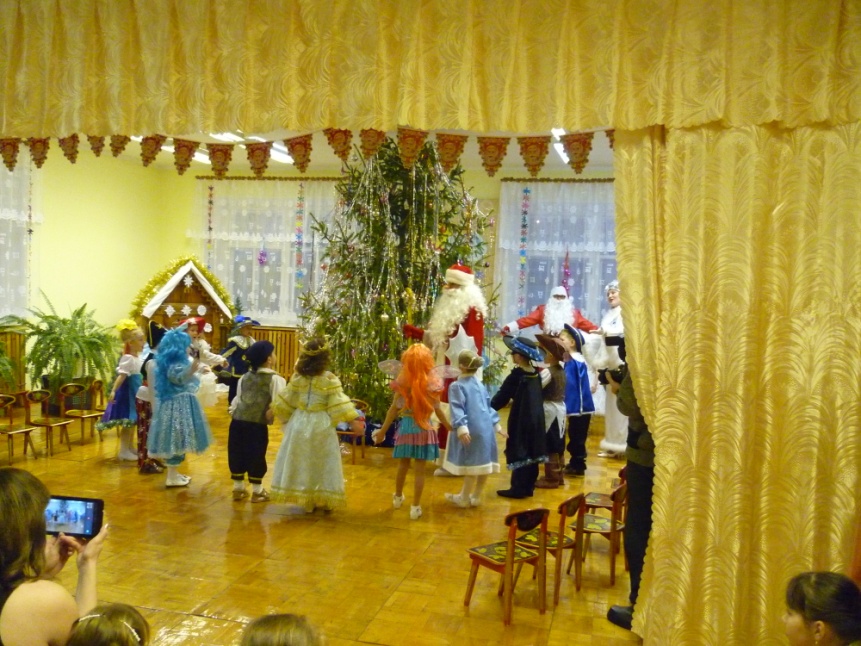 Российский Дед мороз!Идёт через лес по сугробам. 	С огромным мешком за спиной. 	
  По непроторённым дорогам- Дети идут по кругу вокруг елки с высоко поднятыми коленями, имитируя мешок за спиной.
Волшебник с седой бородой.  	- Пальцами изображают бороду Деда Мороза.	Мы все с малых лет его знаем. 	- Приседают на корточки, ладошки опускают вниз;
Повсюду желанный он гость. 	- Встают и поднимают руки вверх, раскрывая в стороны;
Его мы с улыбкой встречаем. 	- Улыбаются вправо и влево, изображая улыбку руками;
Уж так на Руси повелось. 		- Покачивание с согнутыми в локтях руками.

Припев:   Российский Дед Мороз.Российский Дед Мороз,- Правая рука вверх, левая рука вверх, изображают бороду- 2 раза повторяют;Российский Дед Мороз.Дед Мороз!- Идут по кругу с мешком за спиной.2. Узорами окна раскрасит.- Ладонями рук исполняют круговые движения, рисуют;
Гирлянды на ёлке зажжёт. 		- Кисти рук изображают фонарики;
Он сказочным сделает праздник. 	- Покачивание корпуса и поворот вокруг себя, неваляшка;Весёлую песню споёт. 		- Имитируют пение – ладонь к губам правой и левой руками;
Мы все с малых лет его знаем.
Повсюду желанный он гость.
Его мы с улыбкой встречаем.
Уж так на Руси повелось.С метелью дружен я,- Круговые движения рук над головой (метель);С холодную зимой.- Ладонями гладят щеки;
Снега мои друзья,- Ладонями изображают сугробы перед собой;И ветер ледяной.- Покачивание вытянутых рук над головой (ветер); 
Укутайтесь теплей- Руками поглаживают плечи;И берегите нос.- Прикрывают нос;
Встречайте у дверей,- Руки раскрывают в стороны;Подарки я принёс.- Ладони прижимают к груди.Припев:  3. Он строит дворцы ледяные. 		- Круговые движения руками снизу вверх;
Он прячет в сугробы дома. 		- Руки опускают ладонями вниз;
Он любит просторы России. 		- Обнимают  руками себя за плечи;
И с ним неразлучна зима. 		- Раскрывают руки в стороны.
Мы все с малых лет его знаем.
Повсюду желанный он гость.
Его мы с улыбкой встречаем. 
Уж так на Руси повелось.С метелью дружим мы,-  Круговые движения рук над головой (метель);Со снежною зимой.- Ладонями гладят щеки;
 С пургою мы дружны,- Ладонями изображают сугробы перед собой;И с горкой ледяной.- Покачивание вытянутых рук над головой (ветер)	
 Пусть кружит среди звёздСнежинок хоровод.- Кружатся вокруг себя с высоко поднятыми руками 2 круга;
 Пришел к нам Дед Мороз,- Прижимают руки к груди.А с ним и новый год!!!- Руки раскрывают в стороны.Припев: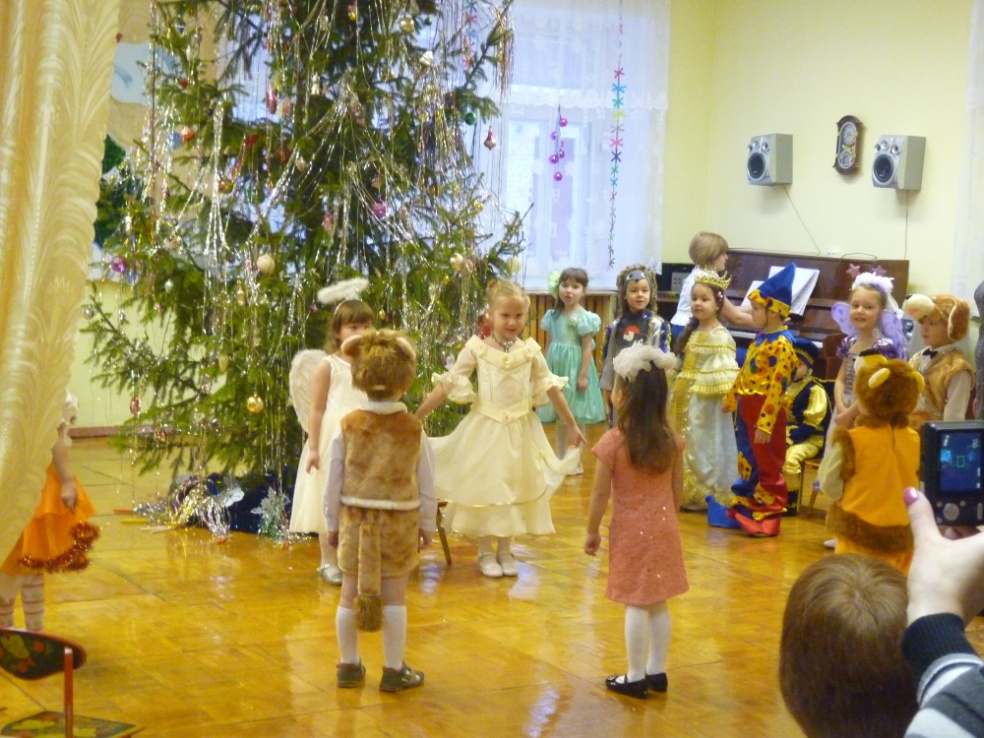 НОВЫЙ ГОД1. Под веткой зелёною ночь новогодняя. 	- Дети подходят к елке, высоко поднимая руки;
Спрятала сказку свою. 			- Отходят от елки, раскрывая руки в стороны;
Один раз в году, словно ягодка поздняя, Ель расцвела к январю. 			 - Хлопки по коленкам с поворотом в стороны,
 с  выносом ноги в сторону на каблук 4 раза;
Цветочки-гирлянды игриво мигают, 	                      
Созвездием ярких лучей. 			-Дети  изображают руками фонарики  сверху вниз, 
 с правой и левой руки 4 раза;
И дети игрушками ель наряжают, 		И ждёт Новый Год у дверей. 	 	- круговые движения  руками  рук в разные стороны.Припев:
Новый Год, Новый Год ровно в полночь придёт, 
К нам в конце декабря белым снегом. 		- Поочередно поднимаем руки вверх, волна 
сверху вниз 2 раза;
Ночь волшебная в сказку с собой позовёт, И за нею отправимся следом.      - Правая нога раскрывается  в сторону, руки в стороны, наклон головы из стороны в сторону - 2разаДед Мороз со Снегурочкой в сани свои, 	
Всех детишек рассадят с любовью. - Каблук с правой и левой ноги, круговые движения руками 4 раза;	Тройка резвых коней, и звенят бубенцы, 	
Вдаль уносит за новой мечтою. - Дети идут по кругу, имитируя звон колокольчиков с правой и левой руки.

2. Сверкает дождём серебристая ёлка,		- Поворот вокруг себя на носочках, руки – фонарики;
Иголки в цветном конфетти. 		- Раскрывают руки, опуская сверху вниз;
Под снежною ваткою ветка качается, 	- Изображают дети качели;
Час волшебства впереди. 			- Подходят к елке, ожидая чудо;
Заправлен свечами пирог новогодний. 	- Руками изображают пирог, отходят от елки;
И время усилило ход. 			- Кружатся вокруг себя, показывая пирог;
Лишь стрелки часов показали двенадцать, - Изображают стрелки часов;
К нам в дверь постучал Новый Год. 	- Имитируют стук в дверь правой рукой.
Припев:
3.Уходит Год старый, скрипя половицей,  	С морозца Год Новый зашёл.- Идут по кругу, машут рукой поочередно;
Румянец набросил на детские лица,  	 - Поочередно гладят щеки;
И к ёлке прохладцем прошёл. 		 - Подходят к елке;
Достал из-под веток хозяйки зелёной,  	- Достают подарки, прижимают к груди;
Подарки для всей ребятни. 			- Изображают  нос Буратино;
Пирог поделил новогодний на части. 	– Вытянутыми руками делят пирог; 
На свечках, задув огоньки. 			- Задувают поочередно свечи (дуют на ладошки).
Припев: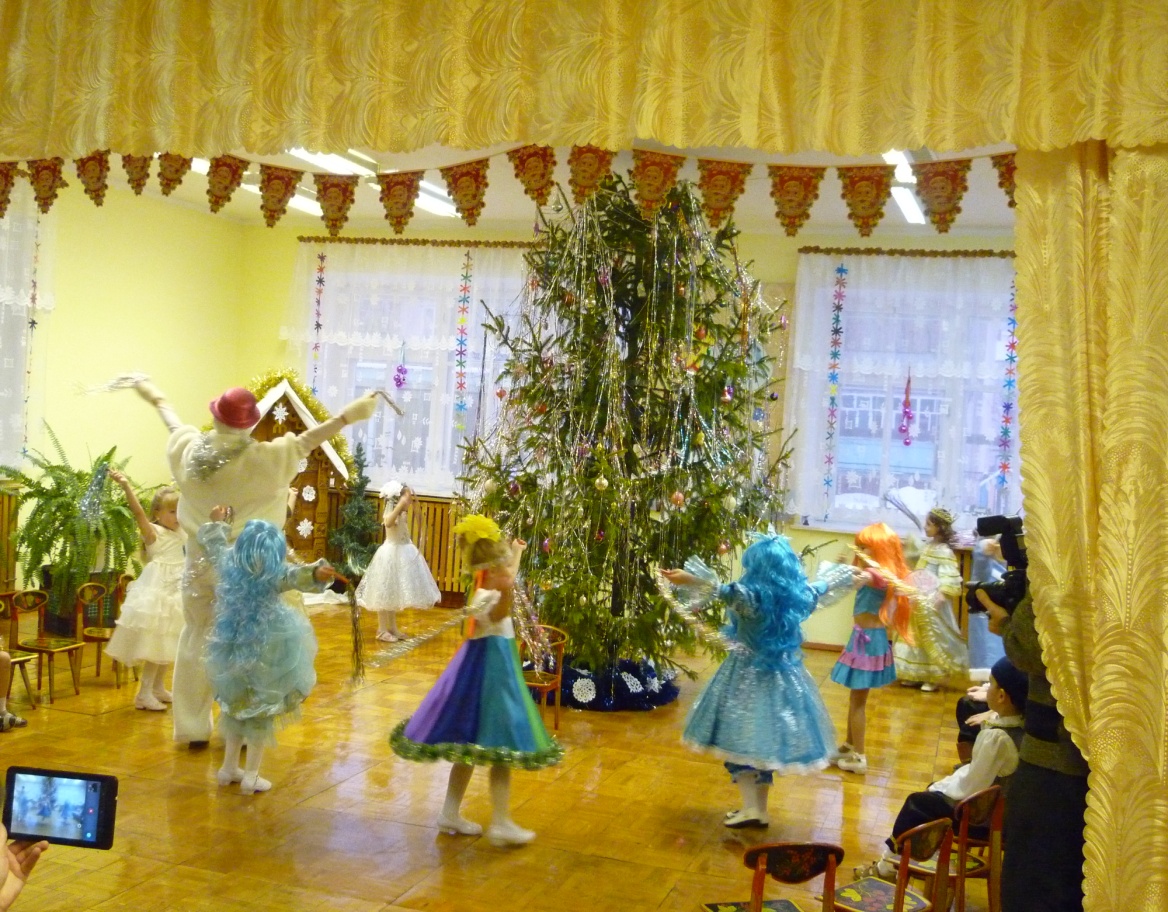 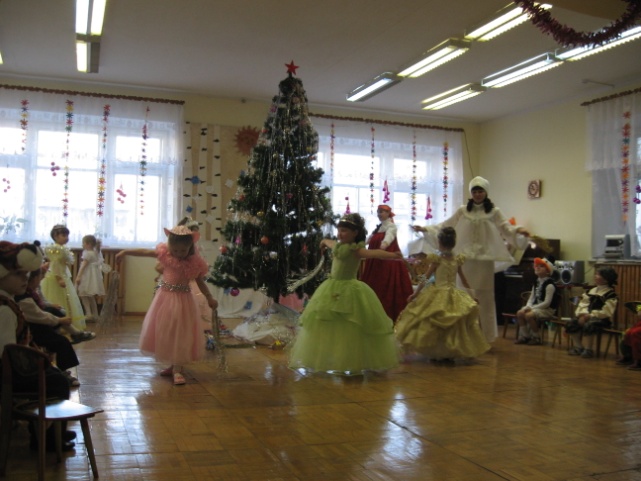 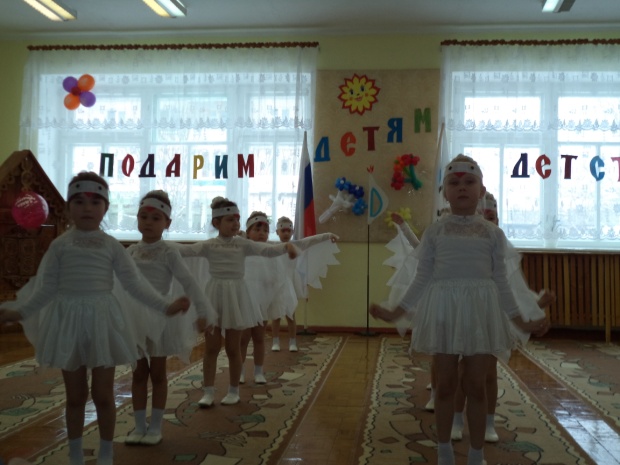 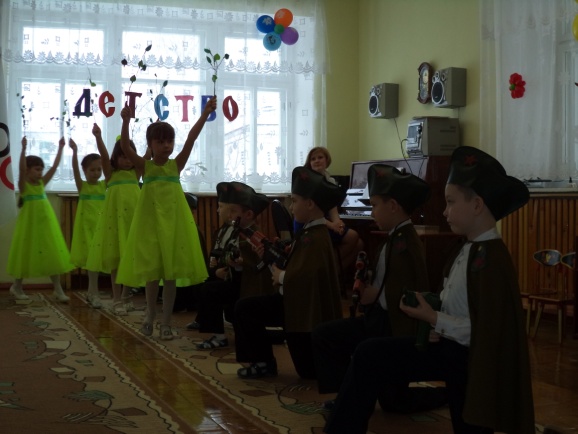 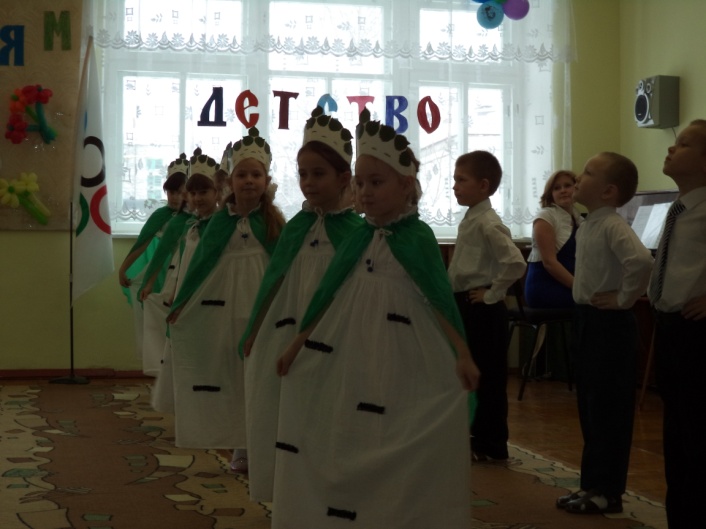 Наш адрес: Республика Марий Элп. СоветскийУлица Свердлова, 54Телефон: 8(83638)9-6466Сайт детского сада: www.Sovskazka.ruE-mail:   sovetskiy- skazka@yandex.ru